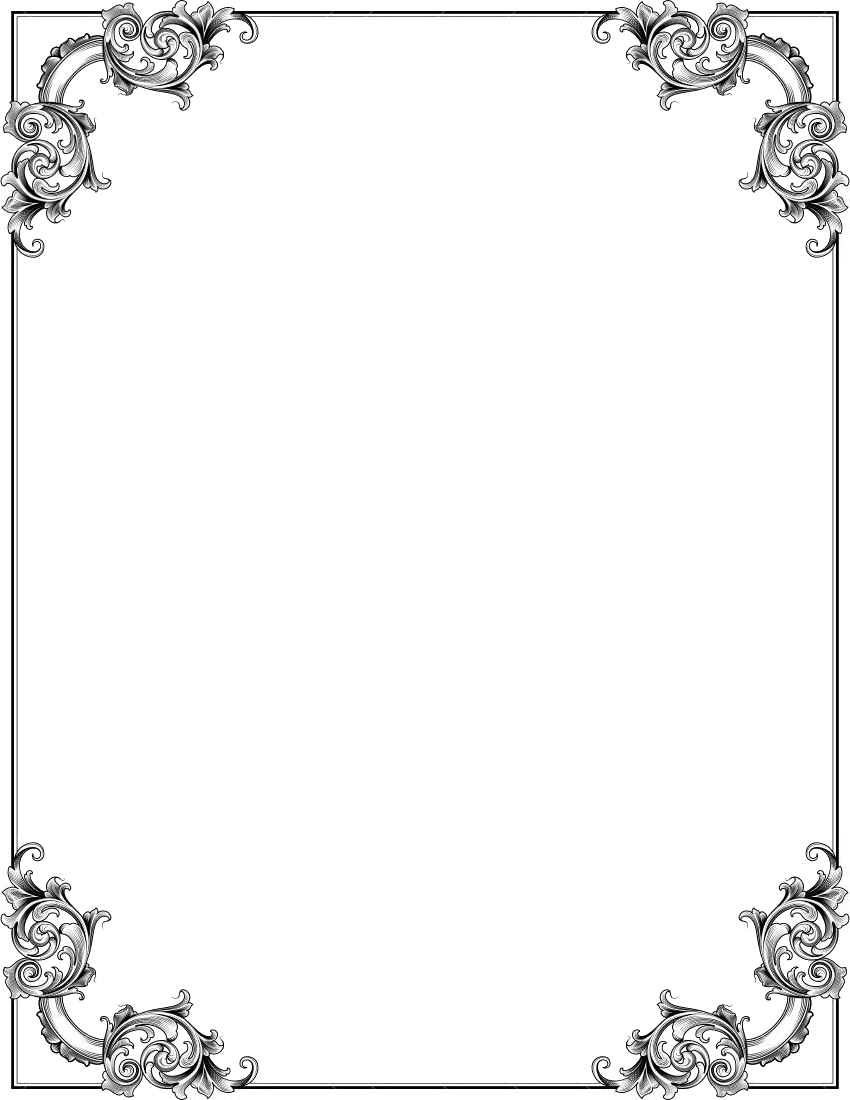 THE NATIVITY OF THE LORD AND NEW SERIES OF POKROV LEAFLETSLast year we dedicated our monthly parish leaflets to short descriptions of great feasts and lives of saints from the Ochrid Prologue, written by St Nikolai Velimirovic.We begin a new series with the feast of the Nativity of the Lord. In this series we will attempt to present monthly instalments on the teaching of the Church. Whenever possible we will connect this to the events of the liturgical year, as in this presentation. Also, we will build up a picture of the dynamics of interaction between three main points: Who am I? Who is Christ? What is the Church?Who is Christ? The NativityThe Gospel story of the Nativity of our Lord Jesus Christ, given by two of the four Evangelists, Matthew and Luke, gives the picture of the human birth of the Word of God from the Holy Spirit and the Virgin Mary. This is read in the services of the feast of Christmas. Another story is read at the liturgy of Pascha, the feast of feasts. This is the beginning of John’s Gospel, which first speaks of the pre-eternal birth of the Godman from the Father and then His coming into the world as the Incarnate Saviour.This last word is the key to the question of Who is Christ? After the naïve and tragic error of Adam and Eve we were promised a Saviour. Over thousands of years humanity in its best representatives had yearned for Him. The Sacred Books of the descendants of God’s chosen – Abraham – beginning with the books of Moses are filled with prophesies and symbols pointing to the Lamb of God, sacrificed as a gift of love to initiate and enable our Salvation.Saviour, Salvation are words used often by the Church. In the ancient Church adults were required to undergo a course of study before baptism. This ensured that their children would be educated in the elements of Christian faith. There is a dire need in the current times to be knowledgeable in the faith, as our faith, as never before, is tested by the life of the world in which we live.The feast of Holy Nativity gives the initial elements for our understanding of Who our Saviour is, in the sense of what He saves us from. As we move along the feasts of Theophany, the Meeting of the Lord and then towards preparation for Great Lent this will become increasingly clear. The precious weeks of Great Lent before Pascha give us an annual opportunity to pray with the whole Church using the words of St Ephraim the Syrian: “ …enable me to see my transgressions and not to judge my brother …”. Looking inside ourselves we can better understand what Salvation means and what the Saviour does for us, as well as what how we need to participate in our own Salvation. The feasts of Annunciation, Palm Sunday, the Pascha of the Cross (Passion Week), the Resurrection, Ascension and Pentecost complete the picture and answer all three questions: about our humanity, about the Saviour and the Church He has prepared for our Salvation.In the ancient Church before Nativity was established as a separate feast, it was celebrated on the 6 (19) January as Theophany, the appearance of God, together with Christ’s Baptism which initiated His Ministry of Salvation. The services tell us that He came “in the fullness of time”, i.e. at the right time. The world at that time was unified under one ruler, Augustus, signifying the end of polytheism (competing religions with many gods); Greek philosophy developed precise language of thought, but failed to find the Truth.“What is truth?” (Jn.18:38), cries Pilate. The Truth is born not in the palace of the Kings, but in a humble cave, used as a barn. From the moment of His birth He begins to teach about the essential problem of humanity: pride as a disconnection from God and the attempt to build a life without Him. Christ Child begins to teach: “Learn from Me, for I am gentle and lowly in heart (Matt. 11:29, in earlier versions: “meek and humble of heart”). That is the only way that the relationship with God can be re-established.As an adult the Lord teaches that He is the door to the sheepfold (The Church, Jn.10:1-9). It is important that we understand clearly Who our Saviour Jesus Christ is. Most of us were baptised as infants carried through that door by parents and sponsors. However, as adults we have to re-affirm our faith at a mature level, otherwise how can we say that we have entered by the door into the life of the Church, the life of Salvation in Christ?The feast of Holy Nativity, Christmas, invites us annually to think about our life as a journey in following the new born Child in His growing up and adult life to full maturity.Archpriest Nicholas Karipoff,RectorРОЖДЕСТВО ХРИСТОВО И НОВАЯ СЕРИЯ ПОКРОВСКОГО ЛИСТКАВ прошлом году наши ежемесячные Покровские листки были посвещены коротким описаниям великих праздников и житиям святых, взятых из Охридского Пролога, написанного святым епископом Николаем (Велимировичем).Мы начнём новую серию с праздника Рождества Христова. В этой серии мы попытаемся представлять понемногу учение Церкви, в соединении с событиями литургического года, как в данноми случае. Также, мы будем строить картину взаимодействия между тремя пунктами: Кто я? Кто Христос? Что такое Церковь?Кто есть Христос? РождествоЕвангельский рассказ о Рождестве Иисуса Христа, изложенный двумя из четырёх Евангелистов – Матфеем и Лукой – рисует нам картину плотского рождения Слова Божия от Святого Духа и Девы Марии. Эти чтения мы слышим на рождественских службах. Другое чтение мы слышим на литургии Пасхи, праздников празднике. Это начало Евангелия от Иоанна, которое говорит нам о предвечном рождении Богочеловека от Отца, и затем о Его приходе в мир, как Воплотившегося Спасителя.Это последнее слово – ключ к пониманию Кто есть Христос. После наивной и трагической ошибки наших праотцев по плоти – Адама и Евы - нам был обещан Спаситель. Тысячелетиями человечество в своих лучших представителях тосковало о Нём. Священные книги потомков избранного Богом – Авраама, начиная с книг Моисея, наполнены пророчествами и символами, указывающими на Агнца Божия, принесённого в жертву как дар любви, начинающий и делающий возможным наше спасение.Спаситель, Спасение – эти слова часто используются в Церкви. В древней Церкви взрослые должны были пройти подготовку перед крещением. Это обеспечивало то, что их дети будут воспитываться в христианской вере. В наши дни мы, как никогда, крайне нуждаемся в приобретении знания о нашей вере, испытываемой миром, в котором мы живём.Праздник Святого Рождества даёт начальные элементы для нашего полного понимания Кто есть наш Спаситель, в смысле - от чего Он нас спасает. По мере продвижения праздников Крещения, Сретения и затем подготовки к Великому Посту – нам это будет становиться всё понятнее и понятнее. Драгоценные недели Великого Поста дают нам ежегодную возможность молиться со всей Церковью словами Преподобного Ефрема Сирина: « ...Господи, дай мне возможность видеть мои прегрешения и не осуждать брата моего ...». Смотря в себя, мы можем лучше понять, что значит Спасение, что Спаситель делает для нас, а таже то, как нам нужно принимать участие в нашем спасении.Праздники Благовещение, Вербная суббота, Пасха Крестная (Страстная седмица), Воскресение Христово, Вознесение и Пятидесятница – завершают картину и отвечают на все три вопроса: о нашей человеческой природе, о Спасителе и о Церкви, которую Он основал для нашего спасения.В древней Церкви, до того, как стали отмечать праздник Рождества отдельно, это событие праздновалось 6 (19) января как Богоявление, вместе с крещением Иисуса Христа, которое является началом Его земного служения о Спасении. Службы говорят нам ,что Он пришёл «когда исполнилась полнота времён», т.е. в нужное время. Мир в то время был объеденён одним правителем, Августом, знаменуя конец политеизма (конкуренции различных многобожных религий); греческая философия разработала точный язык мысли, но ей не удалось найти Истину.«Что есть Истина?» - воскликнул Пилат. Истина родилась не в царких палатах, но в смиренной пещере, используемой как хлев. С момента рождения Его учение говорит о существенной проблеме человечества – гордости, как разъединения с Богом, и попытки построить жизнь без Него. Христос Младенец начинает учить: «Научитесь от Меня, так как Я кроток и смирен сердцем» (Мат. 11:29). Это единственный путь, чтобы восстановить отношения с Богом.Взрослый Господь учит, что Он – дверь в общий двор (Церковь, Ин. 10:1-9). Важно, чтобы мы чётко понимали Кто Он есть, наш Спаситель Иисус Христос. Большинство из нас были крещены в младенчестве и внесены через эту дверь нашими родителями и восприемниками. Однако, будучи уже взрослыми, мы должны подтвердить нашу веру на зрелом уровне, иначе – как мы можем сказать, что мы вошли через эту дверь в жизнь Церкви, в жизнь Спасения во Христе?Праздник Рождества Христова приглашает нас ежегодно подумать  о нашей жизни как о путешествии вслед за Христом Младенцем в Его росте и достижении полной зрелости.Прот.Николай Карыпов,Настоятель